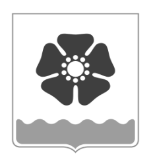 Городской Совет депутатовмуниципального образования «Северодвинск» (Совет депутатов Северодвинска)шестого созываРЕШЕНИЕО внесении изменений в Положение о бюджетном устройстве и бюджетномпроцессе в муниципальном образовании«Северодвинск»В соответствии с Бюджетным кодексом Российской Федерации, Уставом Северодвинска Совет депутатов Северодвинскарешил:1. Внести в Положение о бюджетном устройстве и бюджетном процессе в муниципальном образовании «Северодвинск», утвержденное решением Совета депутатов Северодвинска от 26.06.2008 № 74 (в редакции от 16.12.2020), следующие изменения:1.1. Дополнить статью 8 абзацем следующего содержания:«- утверждение перечней главных администраторов доходов местного бюджета и главных администраторов источников финансирования дефицита местного бюджета.».1.2. В пункте 2 статьи 14:1.2.1. Третий и четвертый абзацы исключить.1.2.2. В шестом абзаце слова «группам, подгруппам и элементам» заменить словами «группам и подгруппам».1.3. В пункте 2 статьи 21:1.3.1. В третьем абзаце слова «группам, подгруппам и элементам» заменить словами «группам и подгруппам».1.3.2.  Четвертый абзац исключить.2. Настоящее решение вступает в силу после его официального опубликования.Изменения в Положение о бюджетном устройстве и бюджетном процессе в муниципальном образовании «Северодвинск», вносимые настоящим решением, применяются к правоотношениям, возникающим при составлении, утверждении и исполнении местного бюджета, начиная с местного бюджета на 2022 год и на плановый период 2023 и 2024 годов.3. Опубликовать (обнародовать) настоящее решение в бюллетене нормативно-правовых актов муниципального образования «Северодвинск» «Вполне официально», разместить в сетевом издании «Вполне официально» (вполне-официально.рф) и на официальных интернет-сайтах Совета депутатов Северодвинска и Администрации Северодвинска.от16.09.2021№  360ПредседательСовета депутатов Северодвинска______________________М.А. СтарожиловГлава муниципального образования«Северодвинск»   ________________________И.В. Скубенко